EARTH MEDITATION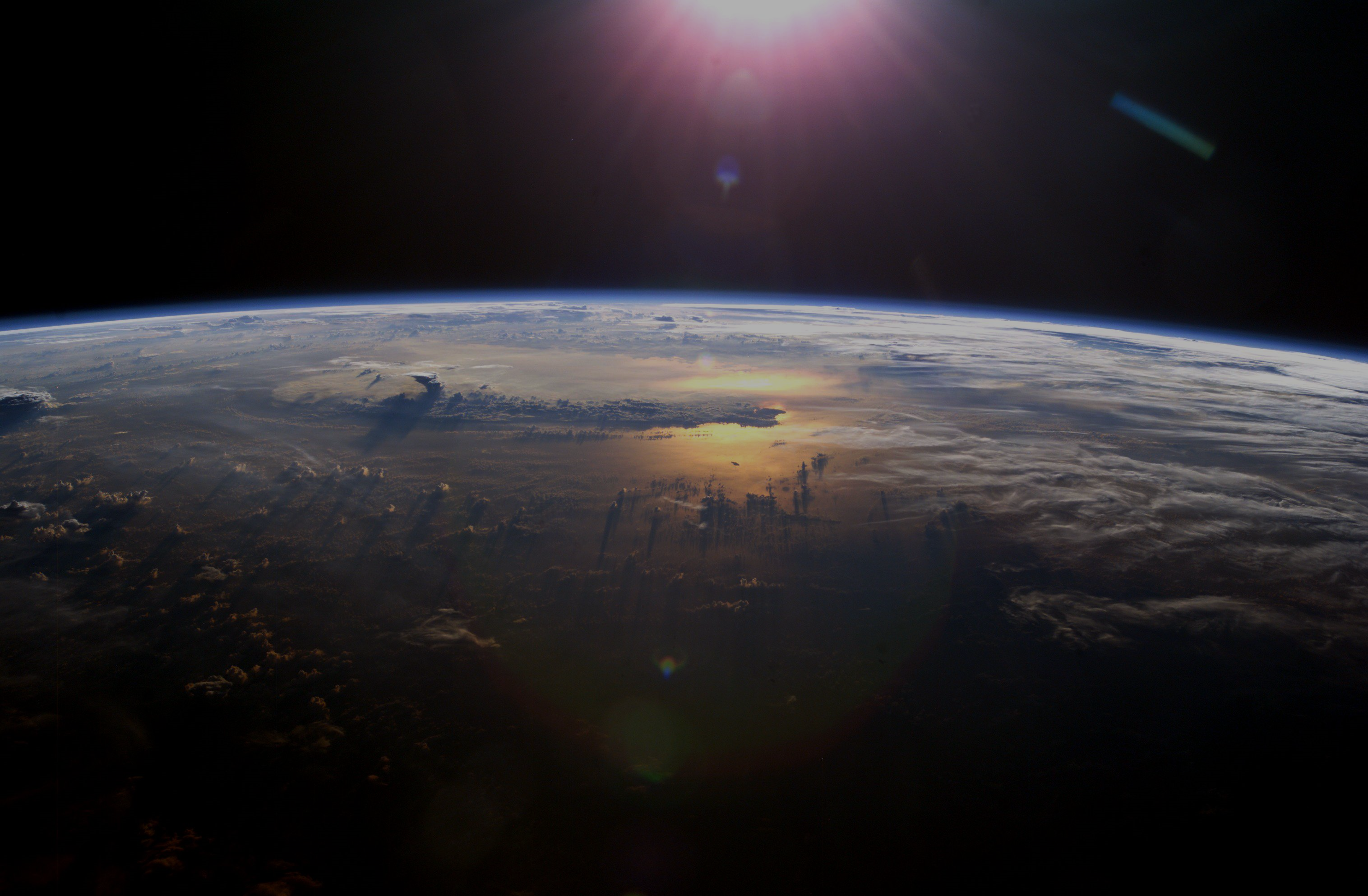 Meditation für die Erde Schließe bitte deine Augen   Atme tief ein ... und langsam wieder aus.  [5sek] Halte deine Hände auf Herzhöhe mit den Handflächen zueinander  [2sek]
  und visualisiere zwischen ihnen Mutter Erde.  [2sek] Lass aus deinem Herzen Liebe und Dankbarkeit strömen und die Erde umhüllen.  [10sek] Stell dir das Land und die Stadt oder den Ort vor, wo du lebst, im Licht deiner
  Liebe.  [8sek] Lass die Liebe zu deiner Familie fließen, deinen Freunden und Bekannten  [8sek]
  den Menschen, die dir nah und lieb sind und die sich um dich kümmern.  [7sek] Sende sie den Menschen, die krank sind oder leiden  [5sek]
  und all jenen, die sich für das Wohl der Menschheit und des Planeten einsetzen.  [5sek] Lass sie alle in dieser Liebe leuchten.  [7sek] Gib die Liebe an die Natur weiter  [4sek] 
  an die Tiere,  [4sek]
  die Pflanzen,  [4sek]
  die Ozeane,  [4sek]
  und an die Vögel am Himmel.  [3sek] 
  Teile die Liebe mit der ganzen Welt.  [4sek] Die Liebe leuchtet überall.  [7sek] Schließlich sieh dich selbst, wie diese Liebe durch dich fließt.  [5sek] Lege nun die Hände auf dein Herz. Spüre, wie du von dieser Liebe durchströmt wirst 
  und wie du sie in die Welt hinausstrahlst.  [5sek] Erinnere dich jeden Tag an dieses innere Geschenk und teile es mit anderen.  [5sek] Danke für deine Teilnahme am Earth Meditation Movement. Öffne langsam deine Augen.